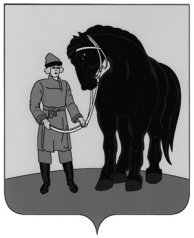 АДМИНИСТРАЦИЯ ГАВРИЛОВО-ПОСАДСКОГОМУНИЦИПАЛЬНОГО РАЙОНА ИВАНОВСКОЙ ОБЛАСТИПОСТАНОВЛЕНИЕот  16.12.2021 № 637-пОб утверждении Программы профилактики рисков причинения вреда (ущерба) охраняемым законом ценностямв области муниципального  контроля на автомобильном транспорте, городском наземном электрическом транспорте и в дорожном хозяйстве в границах Гаврилово-Посадского муниципального района на 2022 год	Во исполнение статьи 44 Федерального закона от 31.07.2020 №248-ФЗ «О государственном контроле (надзоре) и муниципальном контроле в Российской Федерации», в соответствии с Правилами разработки и утверждения контрольными (надзорными) органами программы профилактики рисков причинения вреда (ущерба) охраняемым законом ценностям, утвержденными постановлением Правительства Российской Федерации от 25.06.2021 №990, Решением Совета Гаврилово-Посадского муниципального района от 26.10.2021 № 81  «Об утверждении Положения о муниципальном контроле на автомобильном транспорте, городском наземной электрическом транспорте и в дорожном хозяйстве в границах Гаврилово-Посадского муниципального района», администрация Гаврилово-Посадского  муниципального района п о с т а н о в л я е т: Утвердить Программу профилактики рисков причинения вреда (ущерба) охраняемым законом ценностям в  области муниципального контроляна автомобильном транспорте, городском наземном электрическом транспорте и в дорожном хозяйстве в границах Гаврилово-Посадского муниципального района на 2022 год согласно приложению.Опубликовать настоящее постановление в сборнике «Вестник Гаврилово-Посадского муниципального района» и разместить на официальном сайте Гаврилово-Посадского муниципального района.Настоящее постановление вступает в силу с 01 января 2022 года.И. о. Главы Гаврилово-Посадскогомуниципального  района						     В.Э. ТензокПриложение к постановлениюадминистрации Гаврилово-Посадского                              муниципального районаот  16.12.2021 № 637-пПрограммапрофилактики рисков причинения вреда (ущерба) охраняемым законом ценностям на автомобильном транспорте, городском наземном электрическом транспорте и в дорожном хозяйстве в границах Гаврилово-Посадского муниципального района на 2022 годРаздел I. Анализ текущего состояния осуществления вида контроля, описание текущего развития профилактической деятельности контрольного (надзорного) органа, характеристика проблем, на решение которых направлена программа профилактики1. Настоящая Программа профилактики рисков причинения вреда (ущерба) охраняемым законом ценностям в области муниципальногоконтроля на автомобильном транспорте, городском наземном электрическом транспорте и в дорожном хозяйстве в границах Гаврилово-Посадского муниципального района на 2022 год (далее – Программа) разработана в соответствии с требованиями Федерального закона от 31.07.2020 №248-ФЗ «О государственном контроле (надзоре) и муниципальном контроле в Российской Федерации» (далее – закон № 248-ФЗ) и на основании Правил разработки и утверждения контрольными (надзорными) органами программы профилактики рисков причинения вреда (ущерба) охраняемым законам ценностям, утвержденной постановлением Правительства Российской Федерации от 25.06.2021 №990, Решением Совета Гаврилово-Посадского муниципального района  от 26.10.2021№ 81 «Об утверждении Положения о муниципальном  контроле на автомобильном транспорте, городском наземной электрическом транспорте и в дорожном хозяйстве в границах Гаврилово-Посадского муниципального района», предусматривает комплекс мероприятий по профилактике рисков причинения вреда (ущерба) охраняемым законом ценностям при осуществлении муниципального контроля на автомобильном транспорте, городском наземном электрическом транспорте и в дорожном хозяйстве в границах Гаврилово-Посадского муниципального района Ивановской области.2. Программа профилактики рисков причинения вреда (ущерба) устанавливает порядок проведения профилактических мероприятий, направленных на предупреждение нарушений обязательных требований и (или) причинения вреда (ущерба) охраняемым законом ценностям, соблюдение которых оценивается при осуществлении муниципального контроля на автомобильном транспорте, городском наземном электрическом транспорте и в дорожном хозяйстве в границах Гаврилово-Посадского муниципального района. Раздел II. Цели и задачи реализации программы профилактики Основными целями программы профилактики являются:- стимулирование добросовестного соблюдения обязательных требований всеми контролируемыми лицами;- устранение условий, причин и факторов, способных привести к нарушениям обязательных требований и (или) причинению вреда (ущерба) охраняемым законом ценностям;- создание условий для доведения обязательных требований до контролируемых лиц, повышение информированности о способах их соблюдения, включая устранение причин, факторов и условий, способствующих возможному нарушению обязательных требований;- снижение административной нагрузки на контролируемых лиц;- снижение размера ущерба, причиняемого охраняемым законом ценностям;Задачами профилактики нарушений являются:- укрепление системы профилактики нарушений обязательных требований;- выявление причин, факторов и условий, способствующих нарушению обязательных требований, разработка мероприятий, направленных на устранение или снижения рисков их возникновения;- установление зависимости видов, форм и интенсивности профилактических мероприятий от особенностей конкретных подконтрольных субъектов, и проведение профилактических мероприятий с учетом данных факторов;- формирование единого понимания обязательных требований у всех участников контрольной деятельности;- повышение прозрачности осуществляемой контрольной деятельности;- повышение уровня правовой грамотности организаций и граждан в сфере рассматриваемых правоотношений, в том числе путем обеспечения доступности информации об обязательных требованиях и необходимых мерах по их исполнению.Раздел III. Перечень профилактических мероприятий,сроки (периодичность) их проведенияРаздел IV. Показатели результативности и эффективностипрограммы профилактикиОсновным показателем результативности и эффективности реализации мероприятий программы профилактики является минимизация причинения вреда (ущерба) охраняемым законом ценностям.Для оценки  результативности и эффективности реализации мероприятий программы профилактики применяются следующие показатели:№ п/пВид профилактического мероприятияСроки (периодичность) проведенияПодразделение и (или) должностные лица, ответственные за реализацию профилактического мероприятия1234Информирование Информирование Информирование Информирование 1.Размещение текстов нормативных правовых актов, регулирующих осуществление муниципального контроля на автомобильном транспорте, городском наземном электрическом транспорте и в дорожном хозяйстве в границах Гаврилово-Посадского муниципального районаI квартал 2022 годаотдел муниципального контроля2.Сведения об изменениях, внесенных в нормативные правовые акты, регулирующие осуществление муниципального контроля на автомобильном транспорте, городском наземном электрическом транспорте и в дорожном хозяйстве в границах Гаврилово-Посадского муниципального района контроля, о сроках и порядке их вступления в силув течение месяца после официального опубликованияотдел муниципального контроля 3.Размещение перечня нормативных правовых актов с указанием структурных единиц этих актов, содержащих обязательные требования, оценка соблюдения которых является предметом контроля, а также информацию о мерах ответственности, применяемых при нарушении обязательных требований, с текстами в действующей редакцииI квартал 2022 года; в течение месяца со дня внесения изменений, вступивших в силу отдел муниципального контроля 4.Размещение руководства по соблюдению обязательных требованийI квартал 2022 годаотдел муниципального контроля 5.Размещение перечня объектов контроляI квартал 2022 годаотдел муниципального контроля 6.Размещение исчерпывающего перечня сведений, которые могут запрашиваться контрольным органом у контролируемого лицаI квартал 2022 годаотдел муниципального контроля 7.Размещение сведений о способах получения консультаций по вопросам обязательных требованийI квартал 2022 годаотдел муниципального контроля 8.Подготовка и размещение доклада о муниципальном контроле на автомобильном транспорте, городском наземном электрическом транспорте и в дорожном хозяйстве в границах Гаврилово-Посадского муниципального районане позднее 15 марта 2023 годаотдел муниципального контроля КонсультированиеКонсультированиеКонсультированиеКонсультирование10.Консультирование контролируемых лиц проводится следующими способами: по телефону, на личном приеме либо в ходе проведения профилактических мероприятий, контрольных мероприятий и не должно превышать 15 минут. Перечень вопросов:а) организация и осуществление муниципального контроля на автомобильном транспорте, городском наземном электрическом транспорте и в дорожном хозяйстве в границах Гаврилово-Посадского городского поселения, Гаврилово-Посадского муниципального района;б) порядок осуществления контрольных мероприятий, установленных Положениями о муниципальном контроле на автомобильном транспорте  и в дорожном хозяйстве в границах  Гаврилово-Посадского городского поселения, Гаврилово-Посадского муниципального района.по мере необходимостиотдел муниципального контроля № п/пНаименование показателяВеличина1.Полнота информации, размещенной на официальном сайте контрольного органа в сети «Интернет» в соответствии с частью 3 статьи 46 Федерального закона от 31 июля 2021 г. № 248-ФЗ «О государственном контроле (надзоре) и муниципальном контроле в Российской Федерации»100 %2.Удовлетворенность контролируемых лиц и их представителями консультированием контрольного (надзорного) органа100 % от числа обратившихся3.Количество проведенных профилактических мероприятийне менее 1 мероприятия, проведенных контрольным органом(при наличии объекта контроля)